Задание № 89. Весна (знакомство)1. Раскрасить картинку.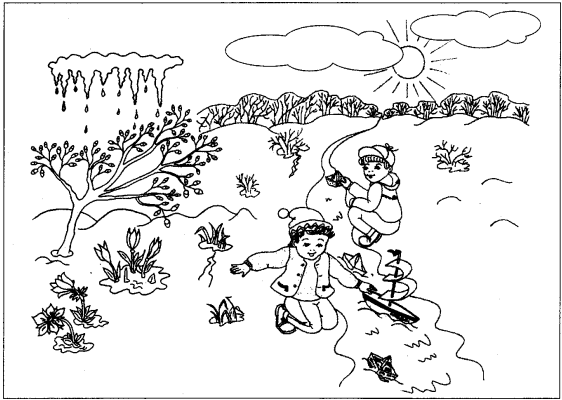 2. Рассмотри картинку.3. Дай полный ответ на вопросы:- Что делает солнце?- Как стало на улице?- Что происходит со снегом?- Что делают ручейки?- Что появляется на земле?- Что растет на проталинах?- Что сняли дети?- Какое это время года?4. Покажи и скажи, что бывает весной:Солнце пригревает. На улице стало тепло. Снег тает. Бегут ручейки. Появляются проталины. Растет молодая травка. Дети сняли шубы. Это весна.5. Выучи:К нам весна шагает быстрыми шагами, И сугробы тают под ее ногами. Черные проталины на земле видны. Видно, очень теплые ноги у весны.
(И. Токмакова)Задание № 90. Весна. Предлоги «НА», «С»
1. Вспомни и скажи, что бывает весной.2. Ответь на вопросы по схеме:- Где растаял снег?- Откуда капает вода?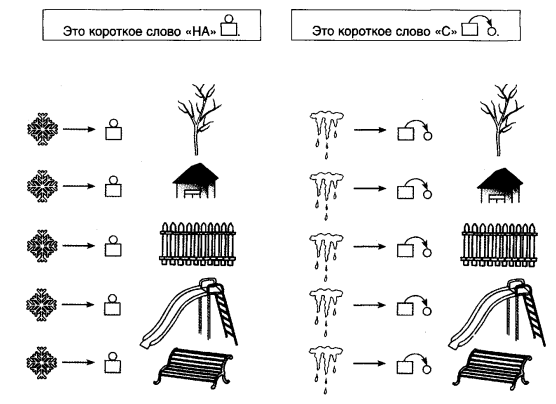 Откуда бегут ручьи?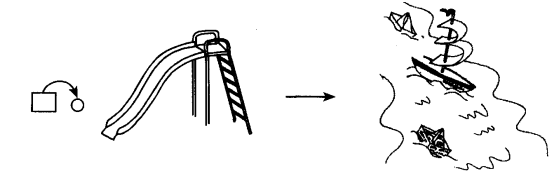 3. Спой песенку капели, делая ударение на выделенное слово:кап-кап
кап-кап,
кап-кап-кап,
кап-кап-кап,
кап-кап-капЗадание № 91. Звуки «Ы»-«И». Дифференциация1. Артикуляционная гимнастика (каждое упражнение выполнять перед зеркалом 5 раз).
Язычок проснулся:• «открыл окошко» - зубы образуют «заборчик», хорошо видны, губы образуют квадратик;• «проветрил комнату», «широко открыл дверь» - рот широко открыть, закрыть, расслабить губы;• «сделал зарядку» - открыть рот, поочередно касаться уголков рта языком;• «замесил тесто» - открыть рот, высунуть широкий язык, покусывать его зубами, приговаривая «тата-та»;• «испек блины» - закусить широкий кончик языка и удерживать в таком положении 5-7 секунд;• «съел их с вареньем, облизал губы» - медленно облизать губы круговыми движениями сначала в одну, а затем в другую сторону;• «пошел погулять» - открыть рот, высунуть остренький язычок, подержать 5-10 секунд, спрятать;• «покачался на качелях» - широко открыть рот, поднять язык за верхние зубы и опустить за
нижние;• «купил баранки» - сделать губы овалом и удерживать 5-7 секунд, расслабить губы;• «пошел домой спать» - губы расслаблены, неподвижны, полуоткрыты.2. Раскрасить символы звуков красным карандашом.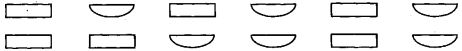 3. Нажимай на прямоугольники указательным пальцем и произноси «И», нажимай на полуовалы, произноси «Ы».4. Прочитай:- Как кричит жеребенок?- Как гудит пароход?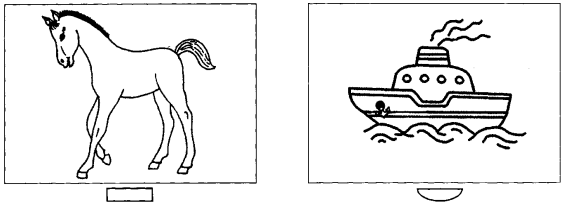 Обхвати одну ладошку другой, посмотри, какая лошадка с гривой у тебя получилась.5. Пальчиковая гимнастика.Обхвати одну ладошку другой, посмотри, какая лошадка с гривой у тебя получилась.Положи на ладошку кулачок, посмотри, какой пароход с трубой у тебя получился.